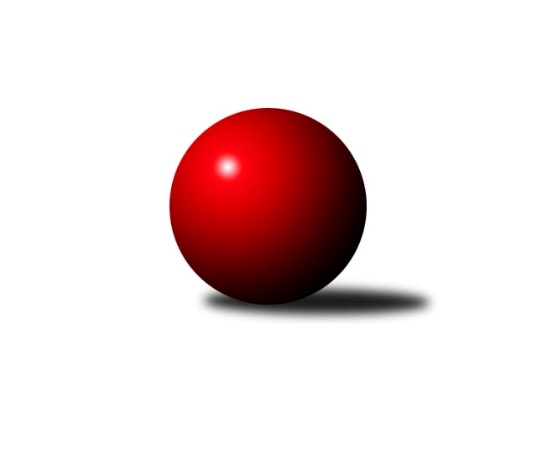 Č.6Ročník 2013/2014	14.11.2013Nejlepšího výkonu v tomto kole: 1698 dosáhlo družstvo: TJ Frenštát p.R. ˝B˝Okresní přebor Nový Jičín 2013/2014Výsledky 6. kolaSouhrnný přehled výsledků:TJ Frenštát p.R. ˝B˝	- TJ Zubří ˝B˝	10:0	1698:1620		13.11.TJ Nový Jičín˝B˝	- TJ Spartak Bílovec˝B˝	4:6	1461:1509		13.11.Kelč˝B˝	- KK Lipník nad Bečvou ˝B˝	8:2	1525:1522		14.11.Tabulka družstev:	1.	KK Lipník nad Bečvou ˝B˝	6	4	0	2	42 : 18 	 	 1530	8	2.	TJ Zubří ˝B˝	6	4	0	2	36 : 24 	 	 1596	8	3.	TJ Frenštát p.R. ˝B˝	6	4	0	2	36 : 24 	 	 1440	8	4.	TJ Spartak Bílovec˝B˝	6	3	0	3	24 : 36 	 	 1501	6	5.	Kelč˝B˝	6	2	0	4	20 : 40 	 	 1426	4	6.	TJ Nový Jičín˝B˝	6	1	0	5	22 : 38 	 	 1458	2Podrobné výsledky kola:	 TJ Frenštát p.R. ˝B˝	1698	10:0	1620	TJ Zubří ˝B˝	Miroslav Makový	 	 220 	 204 		424 	 2:0 	 398 	 	182 	 216		Jaroslav Pavlát	Jiří Petr	 	 203 	 206 		409 	 2:0 	 403 	 	205 	 198		Jan Krupa ml.	Jaromír Matějek	 	 236 	 213 		449 	 2:0 	 417 	 	196 	 221		Roman Janošek	Tomáš Binek	 	 220 	 196 		416 	 2:0 	 402 	 	188 	 214		Jiří Křenekrozhodčí: Nejlepší výkon utkání: 449 - Jaromír Matějek	 TJ Nový Jičín˝B˝	1461	4:6	1509	TJ Spartak Bílovec˝B˝	Tomáš Polášek	 	 150 	 188 		338 	 0:2 	 354 	 	180 	 174		Ota Beňo	Ján Pelikán	 	 233 	 188 		421 	 2:0 	 377 	 	189 	 188		Emil Rubač	Radek Chovanec	 	 159 	 153 		312 	 0:2 	 392 	 	175 	 217		Miloš Šrot	Jan Schwarzer	 	 194 	 196 		390 	 2:0 	 386 	 	202 	 184		Jaroslav Černýrozhodčí: Nejlepší výkon utkání: 421 - Ján Pelikán	 Kelč˝B˝	1525	8:2	1522	KK Lipník nad Bečvou ˝B˝	Tomáš Richtar	 	 181 	 208 		389 	 2:0 	 374 	 	206 	 168		Jiří Kolář	Marie Pavelková	 	 178 	 200 		378 	 2:0 	 377 	 	195 	 182		Vlastimila Kolářová	Jan Mlčák	 	 170 	 178 		348 	 0:2 	 362 	 	209 	 153		Ladislav Mandák	Martin Jarábek	 	 207 	 203 		410 	 2:0 	 409 	 	206 	 203		Jaroslav Kopparozhodčí: Nejlepší výkon utkání: 410 - Martin JarábekPořadí jednotlivců:	jméno hráče	družstvo	celkem	plné	dorážka	chyby	poměr kuž.	Maximum	1.	Jaroslav Koppa 	KK Lipník nad Bečvou ˝B˝	402.17	276.7	125.5	6.7	4/4	(430)	2.	Jan Krupa ml. 	TJ Zubří ˝B˝	400.90	279.9	121.0	5.8	5/5	(421)	3.	Jiří Křenek 	TJ Zubří ˝B˝	397.10	280.6	116.5	5.6	5/5	(413)	4.	Jaroslav Pavlát 	TJ Zubří ˝B˝	395.75	270.0	125.8	6.0	4/5	(418)	5.	Jaroslav Černý 	TJ Spartak Bílovec˝B˝	395.50	281.0	114.5	9.5	5/5	(416)	6.	Vlastimila Kolářová 	KK Lipník nad Bečvou ˝B˝	395.00	280.2	114.8	7.8	3/4	(413)	7.	Jan Špalek 	KK Lipník nad Bečvou ˝B˝	392.22	278.4	113.8	6.9	3/4	(419)	8.	Ján Pelikán 	TJ Nový Jičín˝B˝	388.83	271.3	117.5	7.5	2/3	(421)	9.	Jan Schwarzer 	TJ Nový Jičín˝B˝	383.42	269.2	114.3	10.6	3/3	(398)	10.	Jiří Petr 	TJ Frenštát p.R. ˝B˝	382.89	272.4	110.4	13.1	3/3	(409)	11.	Miloš Šrot 	TJ Spartak Bílovec˝B˝	380.50	268.8	111.8	11.3	4/5	(408)	12.	Tomáš Binek 	TJ Frenštát p.R. ˝B˝	379.92	277.6	102.3	9.3	3/3	(416)	13.	Emil Rubač 	TJ Spartak Bílovec˝B˝	378.70	273.3	105.4	10.5	5/5	(429)	14.	Jan Mlčák 	Kelč˝B˝	377.11	273.8	103.3	8.4	3/4	(400)	15.	Miroslav Makový 	TJ Frenštát p.R. ˝B˝	372.17	270.9	101.3	9.2	3/3	(424)	16.	Jiří Kolář 	KK Lipník nad Bečvou ˝B˝	371.00	264.3	106.8	10.0	4/4	(387)	17.	Tomáš Richtar 	Kelč˝B˝	361.22	267.4	93.8	14.0	3/4	(404)	18.	Radek Chovanec 	TJ Nový Jičín˝B˝	351.83	258.0	93.8	11.0	3/3	(366)	19.	Jiří Plešek 	TJ Nový Jičín˝B˝	351.22	254.1	97.1	11.4	3/3	(371)	20.	Martin Jarábek 	Kelč˝B˝	349.00	255.1	93.9	14.3	4/4	(410)	21.	Tomáš Polášek 	TJ Nový Jičín˝B˝	339.00	254.0	85.0	17.8	2/3	(346)	22.	Zdeněk Sedlář 	Kelč˝B˝	330.33	233.0	97.3	11.7	3/4	(339)	23.	Tomáš Hromada 	TJ Frenštát p.R. ˝B˝	326.25	243.0	83.3	13.3	2/3	(379)	24.	Pavel Hedviček 	TJ Frenštát p.R. ˝B˝	292.00	221.0	71.0	21.0	2/3	(316)		Jaromír Matějek 	TJ Frenštát p.R. ˝B˝	449.00	292.0	157.0	2.0	1/3	(449)		Josef Šturma 	TJ Zubří ˝B˝	414.00	301.0	113.0	8.0	1/5	(414)		Roman Janošek 	TJ Zubří ˝B˝	409.33	289.2	120.2	7.8	3/5	(429)		Jana Hrňová 	TJ Nový Jičín˝B˝	401.00	259.0	142.0	4.0	1/3	(401)		Štěpán Krůpa 	TJ Zubří ˝B˝	401.00	278.0	123.0	7.0	1/5	(401)		Antonín Fabík 	TJ Spartak Bílovec˝B˝	390.00	276.0	114.0	6.7	3/5	(400)		Jana Kulhánková 	KK Lipník nad Bečvou ˝B˝	388.67	270.0	118.7	7.0	1/4	(405)		Jiří Ondřej 	TJ Zubří ˝B˝	380.00	268.0	112.0	13.0	2/5	(390)		Josef Chvatík 	Kelč˝B˝	368.00	246.0	122.0	10.0	1/4	(368)		Marie Pavelková 	Kelč˝B˝	367.67	261.2	106.5	9.2	2/4	(378)		Ota Beňo 	TJ Spartak Bílovec˝B˝	349.67	263.0	86.7	15.0	3/5	(380)		Zdeněk Zouna 	TJ Frenštát p.R. ˝B˝	348.00	252.0	96.0	13.0	1/3	(348)		Ladislav Mandák 	KK Lipník nad Bečvou ˝B˝	331.50	254.0	77.5	18.0	2/4	(362)		Jiří Dvořák 	TJ Spartak Bílovec˝B˝	329.00	241.5	87.5	14.5	2/5	(344)Sportovně technické informace:Starty náhradníků:registrační číslo	jméno a příjmení 	datum startu 	družstvo	číslo startu
Hráči dopsaní na soupisku:registrační číslo	jméno a příjmení 	datum startu 	družstvo	Program dalšího kola:7. kolo21.11.2013	čt	17:00	KK Lipník nad Bečvou ˝B˝ - TJ Nový Jičín˝B˝	21.11.2013	čt	17:00	TJ Spartak Bílovec˝B˝ - TJ Frenštát p.R. ˝B˝	22.11.2013	pá	17:00	TJ Zubří ˝B˝ - Kelč˝B˝	Nejlepší šestka kola - absolutněNejlepší šestka kola - absolutněNejlepší šestka kola - absolutněNejlepší šestka kola - absolutněNejlepší šestka kola - dle průměru kuželenNejlepší šestka kola - dle průměru kuželenNejlepší šestka kola - dle průměru kuželenNejlepší šestka kola - dle průměru kuželenNejlepší šestka kola - dle průměru kuželenPočetJménoNázev týmuVýkonPočetJménoNázev týmuPrůměr (%)Výkon1xJaromír MatějekFrenštát B4491xJaromír MatějekFrenštát B118.434493xMiroslav MakovýFrenštát B4241xJán PelikánNový Jičín B113.764211xJán PelikánNový Jičín B4213xMiroslav MakovýFrenštát B111.834242xRoman JanošekZubří B4172xRoman JanošekZubří B109.994172xTomáš BinekFrenštát B4162xTomáš BinekFrenštát B109.724162xMartin JarábekKelč B4102xJiří PetrFrenštát B107.88409